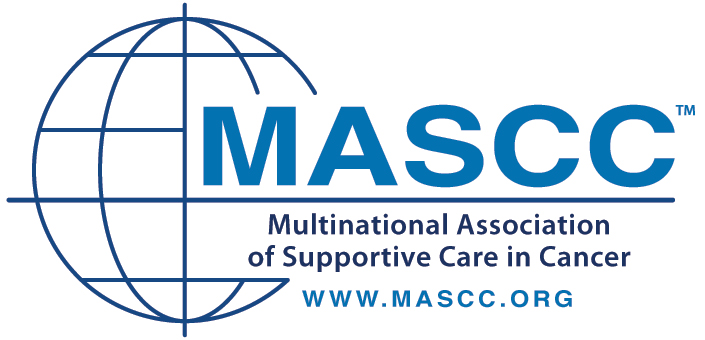        Instrumento Antiemético       MASCC (MAT)Instrumento Antiemético MASCC: InstruçõesData da Quimioterapia (este ciclo):		Dia	Mês	Dia de SemanaInformações sobre este pequeno formulário: O Instrumento Antiemético MASCC (MAT) é um meio para ajudar os seus médicos e enfermeiros a ter certeza que você recebe a melhor assistência que existe para prevenir a náusea e os vómitos decorrentes da quimioterapia. Preenchendo este formulário, você pode ajudar-nos a ter a certeza que você está a ter o melhor controlo destes efeitos secundários possível.Aqui estão as definições utilizadas neste formulário:	Vomitar:  Deitar fora o que está no estômagoNáusea:  A sensação que talvez vá vomitar.Por favor responda a todas as seguintes questões. Não há respostas certas ou erradas, somente a sua impressão.
Se tem alguma dúvida sobre como ou quando preencher este formuláio, por favor pergunte.Por favor repare que a questão #4 e a questão #8 têm um estilo diferente. Estas questões são escalas. Para este tipo de questão, faça um círculo no número de 0 a 10 que melhor exprime a sua experiência com a sua náusea e vómito e escreva o número na caixa à direita. Um exemplo deste tipo de questão (mas relacionada com o estacionamento) é dada abaixo. Esteja à vontade para praticar com este exemplo ou para perguntar a qualquer um de nós para o esclarecer.Por favor devolva o formulário logo que o complete, tal como combinámos. Obrigado. Instrumento Antiemético MASCCPor favor preencha esta secção no dia seguinte à quimioterapia acabar:		Dia	Mês	Dia de SemanaNáusea e Vómito durante as primeiras 24 horas depois da quimioterapia:(esta página refere-se às primeiras 24 horas depois da quimioterapia):Instrumento Antiemético MASCCEsta página faz perguntas sobre o período entre o dia seguinte à quimioterapia e 4 dias após a quimioterapia.Ou seja, faz perguntas sobre o período de tempo a seguir às primeiras 24 horas.Por favor preencha esta secção quatro dias depois da quimioterapia acabar:		Dia	Mês	Dia de SemanaNáusea e Vómito tardios
=Seu nome:A sua enfermeira oncologista:Telefone:O seu médico oncologista:Telefone:Quanta dificuldade você teve hoje para estacionar o seu carro?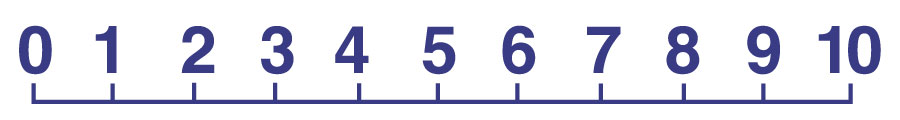 Nenhuma                                                                      Tanta quanto possível(escreva o número na caixa)1) Nas 24 horas a seguir à quimioterapia, você vomitou alguma vez?1) Nas 24 horas a seguir à quimioterapia, você vomitou alguma vez?Sim   Não  
(seleccione uma)2) Se você vomitou nas 24 horas a seguir à quimioterapia, quantas vezes isso aconteceu?2) Se você vomitou nas 24 horas a seguir à quimioterapia, quantas vezes isso aconteceu?(escreva o número de vezes nesta caixa)3) Nas 24 horas a seguir à quimioterapia, você teve náuseas?3) Nas 24 horas a seguir à quimioterapia, você teve náuseas?Sim   Não  
(seleccione uma)4) Se você teve náuseas por favor faça um círculo ou introduza o número que melhor descreve a sua experiência:
quanta náusea teve nas últimas 24 horas?                     Nenhuma                                                                      Tanta quanto possível(escreva o número na caixa)(escreva o número na caixa)(escreva o número na caixa)5) Você vomitou após as 24 horas ou mais a seguir à quimioterapia?5) Você vomitou após as 24 horas ou mais a seguir à quimioterapia?Sim   Não  
(seleccione uma)6) Se vomitou durante este período, durante quantas vezes isso aconteceu?6) Se vomitou durante este período, durante quantas vezes isso aconteceu?(escreva o número de vezes nesta caixa)7) Você teve algumas náuseas após as 24 horas ou mais a seguir à quimioterapia?7) Você teve algumas náuseas após as 24 horas ou mais a seguir à quimioterapia?Sim   Não  
(seleccione uma)8) Se teve náuseas por favor faça um círculo ou introduza o número que melhor descreve a sua experiência:
quantas náuseas você teve neste período de tempo?                          Nenhuma                                                                      Tanta quanto possível(escreva o número na caixa)(escreva o número na caixa)